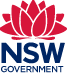 ▐ Table of Contents▐ BackgroundProject originOur service was first established in 2011 in response to emerging user needs. The service has undergone minor updates each year, mainly to fix bugs and introduce new features. In the time since launch, changes in internal processes, technology and user circumstances have gone largely unaddressed. The service is currently “being held together by sticky tape” (Stakeholder X). With a new design team in house, now is the time to rethink our service from the ground up, starting with our users.ChallengeUse needs have evolved, but our service hasn’t. Our challenge is to work out users need today, what to keep from our existing service and what needs to change. Project team: Paul: Product owner (F/T)Amanda: Research lead (F/T) Sunni: Service designer (P/T)Mal: Front-end developer (P/T)StakeholdersJen B: Customer service managerArvi: Design PrincipleMilton: Digital Service directorProject sponsorLuc: Team directorScope▐ Research goals and objectivesProject objective: Redesign our existing service to better meet the needs of our users, ensuring we meet (or exceed digital experience standards).Key research questionsThis research sets out to answer three key questions:What are the existing and emerging needs users have when engaging with our service?This includes:Desired outcomesCompeting solutions & workarounds
Where is our current service failing and succeeding for users? 
What are the expectations of our users and how are they being formed? 
This includes:How are our current communications are setting expectations?How are other services (gov and non-gov) forming expectations? ▐ ParticipantsWe will be conducting in-depth research with a minimum of 8 users, each with a combination of different circumstances and characteristics.▐ RecruitmentRecruitment approach:We will engage a 3rd party vendor (Recruiter X) to recruit users.A detailed brief will be supplied, including a screening survey.Recruitment X will provide a shortlist of suitable & available participantsTeam recruitment lead:Amanda: Research leadParticipant communications:  Recruitment invitationRecruitment confirmation & calendar bookingRecruitment reminder (1 day before)Follow up / thanks (day after interviews)Confirmation of remuneration (no more than 10 days after interview)Participant tracking:Excel spreadsheet: Service expectations & outcomes research - tracking docParticipant privacyKey information (name, contact details stored within Excel document only (Sharepoint). Notes and worksheets to be deidentified. Vendor to manage participant payments▐ Methods of research▐ Analysis/synthesisResearch capture:Interview recorded and transcribed via MS Teams (where consent is given) Team notes to be captured in preferred note taking doc, then categorised into See / think / feel and uploaded to shared notes repository.Research storage:Service expectations & outcomes research - Team notes Service expectations & outcomes research - Interview recordings & transcripts Research synthesisSynthesis run via Miro boardDeidentified findings uploaded by team in advanceSession structure: Synthesising research findings (NSW Service Toolkit)Research outputsShowcase deckResearch report w. executive summary▐ Timeline▐ CostsParticipant considerations: Participants to be remunerated via gift voucher (Vendor to provide market-standard range). Where additional costs incurred for accessing appropriate video-conference access, participants may be reimbursed up to $35
Project considerations2 additional contributor licenses required for MiroAll interviews to be held via TeamsPossible translation services for non-English speaking participants, pending recruitment. Research budgetDocument end. Service expectations & outcomes researchDelivery & Insight team Updated 01.02.21 What’s in?What’s out?Needs of existing and potential usersIn-market technology / solutionsAligning with other service experienceRenaming service for clarityNeeds of 3rd party vendors / user representativesFeatures and needs currently owned by other service delivery teams within agencyRenaming service for marketing purposesOutsourcing service deliveryUser groupsQuantity of usersCurrent users of our serviceMinimum of 4Former users of our serviceMaximum of 2Metro-based usersMinimum of 2Rural & regional usersMinimum of 2Users aged 18-35Minimum of 2Users aged 35-55Minimum of 2Users aged 55+Minimum of 2Users with visual disabilityMinimum of 1Users with culturally and linguistically diverse backgroundsMinimum of 3Total user 8 usersResearch questionMethod(s) of researchWhat are the existing and emerging needs users have when engaging with our service?Desktop research (Market research + feedback audit)User interviewsWhere is our current service failing and succeeding for users? Service auditUser interviewsSME interviews (TBC)What are the expectations of our users and how are they being formed? 
Desktop research (Market + cross-jurisdictional analysis)Qualitative interviewsMilestone/ ActivityTimelineRecruitment vendor briefed Sprint 0Desktop research commencesSprint 1, week 1Recruitment commencesSprint 1, week 1Research commencesSprint 2, week 1Synthesis commences Sprint 3, week 1Team review of research (+ feedback) Sprint 3, week 2Delivery of Research showcase Sprint 4, week 2NOTE: Showcase to be completed no later than 4 OctoberDelivery of research report (inc. showcase feedback)Sprint 4, week 2ItemDescription / NotesCostRecruitment Vendor costsFor shortlist of 20 participants$3500Participant remunerationTBC. For 8 participants.$75-$125 / participantAdditional participant costsTBC. Includes additional access expenses and translation servicesUp to $1000Budget estimate$4100 - $5500